Познание (ФЭМП)На тему: День победы. Играем и считаем.Цели: учить решать математические задачи; записывать решение с помощью цифр, знаков и читать запись задачи; формировать знания о числах и цифрах от 1 до 10; совершенствовать навыки порядкового и количественного счета; формировать знания о геометрических фигурах; формировать умение анализировать, находить признаки сходства и отличия и на их основе объединять предметы со сходными признаками и выделять из группы предмет, отличающийся по какому-либо признаку; закреплять умение ориентироваться на плоскости листа ; совершенствовать умение составлять фигуры из частей, активизировать внимание, мышление; развивать слуховое восприятие; воспитывать самостоятельность; Уточнить знания о празднике Дне Победы, объяснить, почему он так назван и кого поздравляют в этот день.	- Какой сейчас месяц?- До мая какой месяц был?- После мая какой месяц будет?- А какой праздник впереди?- Правильно, скоро праздник 9 мая «День Победы». Как ты думаешь, почему наш народ празднует 9 Мая? (Ответы).  - Каждый год в столице нашей страны Москве и во многих других городах 9 Мая проходят праздничные парады. На Красной площади в Кремле в этот день на параде участвует разная военная техника. Какую ты знаешь военную технику? (Ответы).  - Давай, позанимаемся: https://vk.com/video231902459_456239031- Кроме военной техники на параде участвуют защитники Родины разных подразделений. Первыми встали солдаты на парад. Ребята, а вы обращали внимание, как строго по линеечке они маршируют? Давайте и мы попробуем?!В честь праздника гремят салюты.На параде в честь Дня победы дали сначала 4 салюта, а потом еще 3. Сколько салютов дали всего? (7)На параде участвуют 9 единиц военной техники. Из них 5 единиц боевые машины пехоты, остальные танки. Сколько танков участвует на параде? (4)-У стены стоят кадушки, в каждой ровно по лягушке, если было 5 кадушек, сколько было в них лягушек?-    У Сашки в кармашке конфеты в бумажке. Он дал по конфете Свете и Пете, Ирине, лине, Марине и Нине. И сам съел конфету. А больше их нету! Сколько было конфет?-Расставил Андрюшка. В два ряда игрушки. Рядом с мартышкой – Плюшевый мишка. Вместе с лисой-Зайка косой. Следом за ними-Еж и лягушка. Сколько игрушек расставил Андрюшка?   (Шесть)-Подарил утятам ежик. Восемь кожаных сапожек. Кто ответит из ребят: Сколько было всех утят?  (Четыре)-Раз к зайчонку на обед. Прискакал дружок- сосед. На пенек зайчата сели и по две морковки съели. Кто считать, ребята, ловок? Сколько съедено морковок?  (Четыре)Работа на листочках:  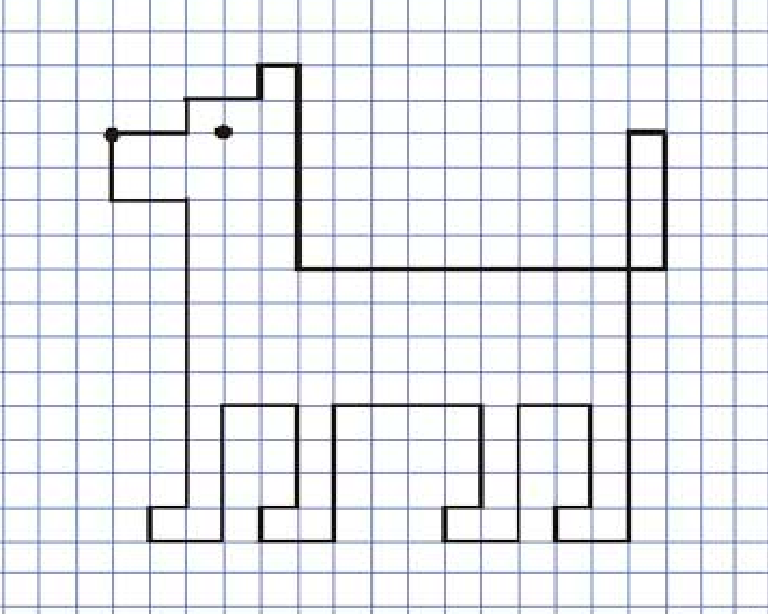 Практическая работа: изготовление ракеты из геометрических фигур  (аппликация).